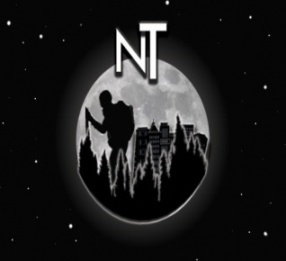 L’association Bout de Ficelle présente les Night Trotters40ème éd. 36,5km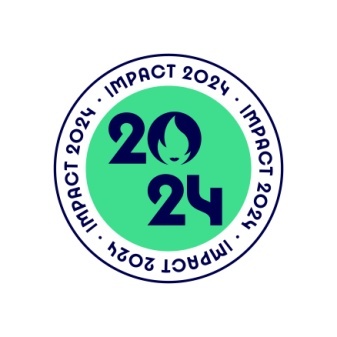 Samedi 9 au dimanche 10 mars 2024Samedi 9 au dimanche 10 mars 2024Samedi 9 au dimanche 10 mars 2024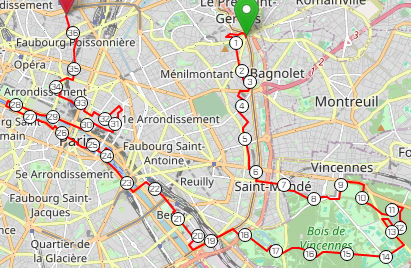 Rassemblement 9 marsà partir de 21h00 à la Pte des Lilas (métro)Départ à 22H00Arrivée 10 mars à partir de 9h00 square d’AnversPartenaire depuis 2019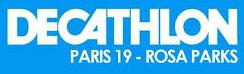 Partenaire depuis 2019INSCRIPTION OBLIGATOIRE ET PAYANTEASSOCIATION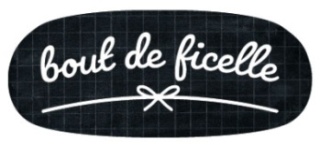 193, Boulevard Macdonald 75019 Paris     Tél. : 0621110492assoboutdeficelle@gmail.comSUIVEZ-NOUS : Night Trotters          nighttrotters               bout.2.ficelle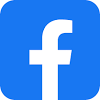 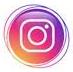 X (twitter)                        @NightTrotters          @Bout_2_FicelleINSCRIPTION OBLIGATOIRE ET PAYANTEASSOCIATION193, Boulevard Macdonald 75019 Paris     Tél. : 0621110492assoboutdeficelle@gmail.comSUIVEZ-NOUS : Night Trotters          nighttrotters               bout.2.ficelleX (twitter)                        @NightTrotters          @Bout_2_Ficelle